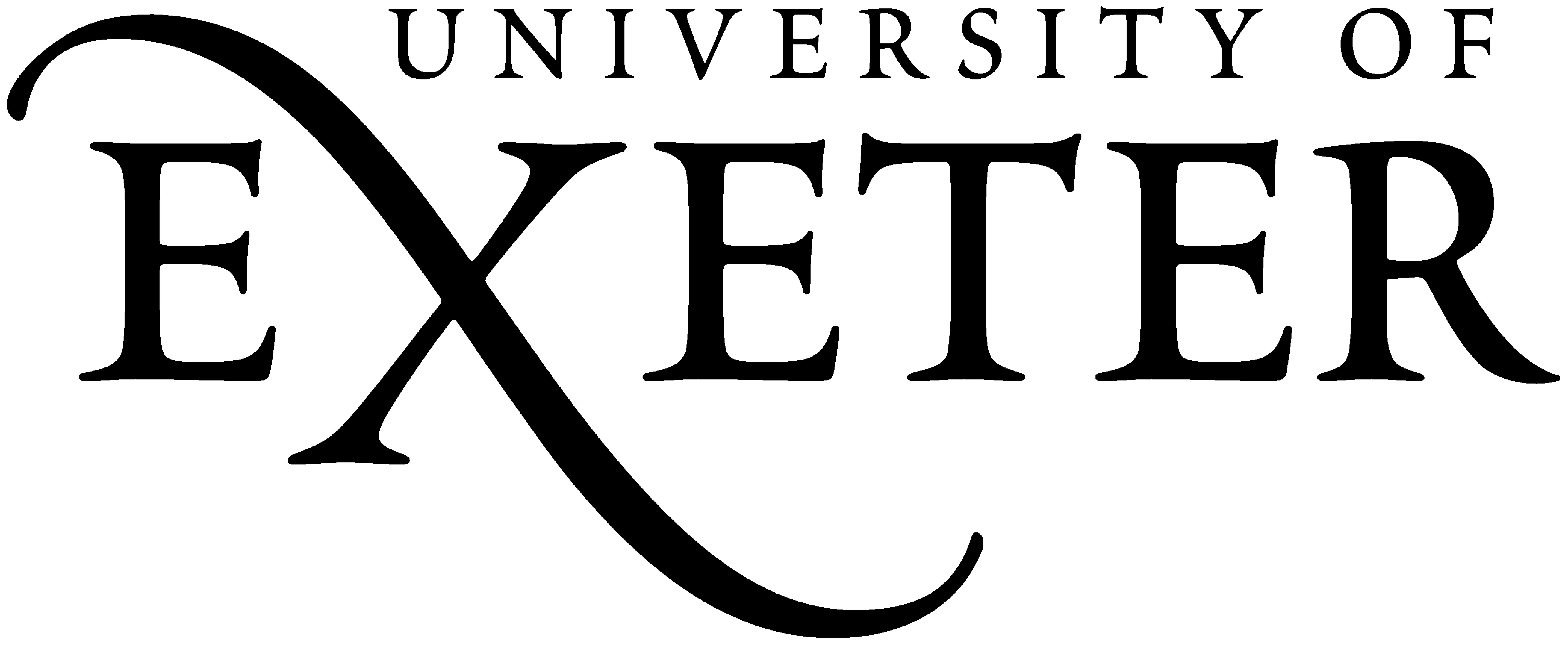 MODULE TITLEMODULE TITLECREDIT VALUEMODULE CODEMODULE CODEMODULE CONVENORMODULE CONVENORMODULE CONVENORDURATIONTERMTERM1223Number Students Taking Module (anticipated)Number Students Taking Module (anticipated)DURATIONWEEKSWEEKSNumber Students Taking Module (anticipated)Number Students Taking Module (anticipated)DESCRIPTION – summary of the module content (100 words)DESCRIPTION – summary of the module content (100 words)DESCRIPTION – summary of the module content (100 words)DESCRIPTION – summary of the module content (100 words)DESCRIPTION – summary of the module content (100 words)DESCRIPTION – summary of the module content (100 words)DESCRIPTION – summary of the module content (100 words)DESCRIPTION – summary of the module content (100 words)DESCRIPTION – summary of the module content (100 words)DESCRIPTION – summary of the module content (100 words)DESCRIPTION – summary of the module content (100 words)DESCRIPTION – summary of the module content (100 words)DESCRIPTION – summary of the module content (100 words)DESCRIPTION – summary of the module content (100 words)DESCRIPTION – summary of the module content (100 words)DESCRIPTION – summary of the module content (100 words)DESCRIPTION – summary of the module content (100 words)DESCRIPTION – summary of the module content (100 words)DESCRIPTION – summary of the module content (100 words)DESCRIPTION – summary of the module content (100 words)To be written to the student describing the distinctive features of the Module and any unique activities or opportunities. Why a student should take this moduleWhat prior knowledge skills or experience including pre-requisite and co-requisite modules does a student need to have in order to be able to take this module?Is this module suitable/ unsuitable for specialist/ non-specialist students?Is this module recommended for interdisciplinary pathways?To be written to the student describing the distinctive features of the Module and any unique activities or opportunities. Why a student should take this moduleWhat prior knowledge skills or experience including pre-requisite and co-requisite modules does a student need to have in order to be able to take this module?Is this module suitable/ unsuitable for specialist/ non-specialist students?Is this module recommended for interdisciplinary pathways?To be written to the student describing the distinctive features of the Module and any unique activities or opportunities. Why a student should take this moduleWhat prior knowledge skills or experience including pre-requisite and co-requisite modules does a student need to have in order to be able to take this module?Is this module suitable/ unsuitable for specialist/ non-specialist students?Is this module recommended for interdisciplinary pathways?To be written to the student describing the distinctive features of the Module and any unique activities or opportunities. Why a student should take this moduleWhat prior knowledge skills or experience including pre-requisite and co-requisite modules does a student need to have in order to be able to take this module?Is this module suitable/ unsuitable for specialist/ non-specialist students?Is this module recommended for interdisciplinary pathways?To be written to the student describing the distinctive features of the Module and any unique activities or opportunities. Why a student should take this moduleWhat prior knowledge skills or experience including pre-requisite and co-requisite modules does a student need to have in order to be able to take this module?Is this module suitable/ unsuitable for specialist/ non-specialist students?Is this module recommended for interdisciplinary pathways?To be written to the student describing the distinctive features of the Module and any unique activities or opportunities. Why a student should take this moduleWhat prior knowledge skills or experience including pre-requisite and co-requisite modules does a student need to have in order to be able to take this module?Is this module suitable/ unsuitable for specialist/ non-specialist students?Is this module recommended for interdisciplinary pathways?To be written to the student describing the distinctive features of the Module and any unique activities or opportunities. Why a student should take this moduleWhat prior knowledge skills or experience including pre-requisite and co-requisite modules does a student need to have in order to be able to take this module?Is this module suitable/ unsuitable for specialist/ non-specialist students?Is this module recommended for interdisciplinary pathways?To be written to the student describing the distinctive features of the Module and any unique activities or opportunities. Why a student should take this moduleWhat prior knowledge skills or experience including pre-requisite and co-requisite modules does a student need to have in order to be able to take this module?Is this module suitable/ unsuitable for specialist/ non-specialist students?Is this module recommended for interdisciplinary pathways?To be written to the student describing the distinctive features of the Module and any unique activities or opportunities. Why a student should take this moduleWhat prior knowledge skills or experience including pre-requisite and co-requisite modules does a student need to have in order to be able to take this module?Is this module suitable/ unsuitable for specialist/ non-specialist students?Is this module recommended for interdisciplinary pathways?To be written to the student describing the distinctive features of the Module and any unique activities or opportunities. Why a student should take this moduleWhat prior knowledge skills or experience including pre-requisite and co-requisite modules does a student need to have in order to be able to take this module?Is this module suitable/ unsuitable for specialist/ non-specialist students?Is this module recommended for interdisciplinary pathways?To be written to the student describing the distinctive features of the Module and any unique activities or opportunities. Why a student should take this moduleWhat prior knowledge skills or experience including pre-requisite and co-requisite modules does a student need to have in order to be able to take this module?Is this module suitable/ unsuitable for specialist/ non-specialist students?Is this module recommended for interdisciplinary pathways?To be written to the student describing the distinctive features of the Module and any unique activities or opportunities. Why a student should take this moduleWhat prior knowledge skills or experience including pre-requisite and co-requisite modules does a student need to have in order to be able to take this module?Is this module suitable/ unsuitable for specialist/ non-specialist students?Is this module recommended for interdisciplinary pathways?To be written to the student describing the distinctive features of the Module and any unique activities or opportunities. Why a student should take this moduleWhat prior knowledge skills or experience including pre-requisite and co-requisite modules does a student need to have in order to be able to take this module?Is this module suitable/ unsuitable for specialist/ non-specialist students?Is this module recommended for interdisciplinary pathways?To be written to the student describing the distinctive features of the Module and any unique activities or opportunities. Why a student should take this moduleWhat prior knowledge skills or experience including pre-requisite and co-requisite modules does a student need to have in order to be able to take this module?Is this module suitable/ unsuitable for specialist/ non-specialist students?Is this module recommended for interdisciplinary pathways?To be written to the student describing the distinctive features of the Module and any unique activities or opportunities. Why a student should take this moduleWhat prior knowledge skills or experience including pre-requisite and co-requisite modules does a student need to have in order to be able to take this module?Is this module suitable/ unsuitable for specialist/ non-specialist students?Is this module recommended for interdisciplinary pathways?To be written to the student describing the distinctive features of the Module and any unique activities or opportunities. Why a student should take this moduleWhat prior knowledge skills or experience including pre-requisite and co-requisite modules does a student need to have in order to be able to take this module?Is this module suitable/ unsuitable for specialist/ non-specialist students?Is this module recommended for interdisciplinary pathways?To be written to the student describing the distinctive features of the Module and any unique activities or opportunities. Why a student should take this moduleWhat prior knowledge skills or experience including pre-requisite and co-requisite modules does a student need to have in order to be able to take this module?Is this module suitable/ unsuitable for specialist/ non-specialist students?Is this module recommended for interdisciplinary pathways?To be written to the student describing the distinctive features of the Module and any unique activities or opportunities. Why a student should take this moduleWhat prior knowledge skills or experience including pre-requisite and co-requisite modules does a student need to have in order to be able to take this module?Is this module suitable/ unsuitable for specialist/ non-specialist students?Is this module recommended for interdisciplinary pathways?To be written to the student describing the distinctive features of the Module and any unique activities or opportunities. Why a student should take this moduleWhat prior knowledge skills or experience including pre-requisite and co-requisite modules does a student need to have in order to be able to take this module?Is this module suitable/ unsuitable for specialist/ non-specialist students?Is this module recommended for interdisciplinary pathways?To be written to the student describing the distinctive features of the Module and any unique activities or opportunities. Why a student should take this moduleWhat prior knowledge skills or experience including pre-requisite and co-requisite modules does a student need to have in order to be able to take this module?Is this module suitable/ unsuitable for specialist/ non-specialist students?Is this module recommended for interdisciplinary pathways?MODULE AIMS – intentions of the moduleMODULE AIMS – intentions of the moduleMODULE AIMS – intentions of the moduleMODULE AIMS – intentions of the moduleMODULE AIMS – intentions of the moduleMODULE AIMS – intentions of the moduleMODULE AIMS – intentions of the moduleMODULE AIMS – intentions of the moduleMODULE AIMS – intentions of the moduleMODULE AIMS – intentions of the moduleMODULE AIMS – intentions of the moduleMODULE AIMS – intentions of the moduleMODULE AIMS – intentions of the moduleMODULE AIMS – intentions of the moduleMODULE AIMS – intentions of the moduleMODULE AIMS – intentions of the moduleMODULE AIMS – intentions of the moduleMODULE AIMS – intentions of the moduleMODULE AIMS – intentions of the moduleMODULE AIMS – intentions of the moduleWhat do lecturers hope to cover in this module in terms of knowledge and learning opportunities for the students? Include details of research-enriched learning/ teaching and links to employment.What do lecturers hope to cover in this module in terms of knowledge and learning opportunities for the students? Include details of research-enriched learning/ teaching and links to employment.What do lecturers hope to cover in this module in terms of knowledge and learning opportunities for the students? Include details of research-enriched learning/ teaching and links to employment.What do lecturers hope to cover in this module in terms of knowledge and learning opportunities for the students? Include details of research-enriched learning/ teaching and links to employment.What do lecturers hope to cover in this module in terms of knowledge and learning opportunities for the students? Include details of research-enriched learning/ teaching and links to employment.What do lecturers hope to cover in this module in terms of knowledge and learning opportunities for the students? Include details of research-enriched learning/ teaching and links to employment.What do lecturers hope to cover in this module in terms of knowledge and learning opportunities for the students? Include details of research-enriched learning/ teaching and links to employment.What do lecturers hope to cover in this module in terms of knowledge and learning opportunities for the students? Include details of research-enriched learning/ teaching and links to employment.What do lecturers hope to cover in this module in terms of knowledge and learning opportunities for the students? Include details of research-enriched learning/ teaching and links to employment.What do lecturers hope to cover in this module in terms of knowledge and learning opportunities for the students? Include details of research-enriched learning/ teaching and links to employment.What do lecturers hope to cover in this module in terms of knowledge and learning opportunities for the students? Include details of research-enriched learning/ teaching and links to employment.What do lecturers hope to cover in this module in terms of knowledge and learning opportunities for the students? Include details of research-enriched learning/ teaching and links to employment.What do lecturers hope to cover in this module in terms of knowledge and learning opportunities for the students? Include details of research-enriched learning/ teaching and links to employment.What do lecturers hope to cover in this module in terms of knowledge and learning opportunities for the students? Include details of research-enriched learning/ teaching and links to employment.What do lecturers hope to cover in this module in terms of knowledge and learning opportunities for the students? Include details of research-enriched learning/ teaching and links to employment.What do lecturers hope to cover in this module in terms of knowledge and learning opportunities for the students? Include details of research-enriched learning/ teaching and links to employment.What do lecturers hope to cover in this module in terms of knowledge and learning opportunities for the students? Include details of research-enriched learning/ teaching and links to employment.What do lecturers hope to cover in this module in terms of knowledge and learning opportunities for the students? Include details of research-enriched learning/ teaching and links to employment.What do lecturers hope to cover in this module in terms of knowledge and learning opportunities for the students? Include details of research-enriched learning/ teaching and links to employment.What do lecturers hope to cover in this module in terms of knowledge and learning opportunities for the students? Include details of research-enriched learning/ teaching and links to employment.INTENDED LEARNING OUTCOMES (ILOs) (see assessment section below for how ILOs will be assessed)On successful completion of this module you should be able to:INTENDED LEARNING OUTCOMES (ILOs) (see assessment section below for how ILOs will be assessed)On successful completion of this module you should be able to:INTENDED LEARNING OUTCOMES (ILOs) (see assessment section below for how ILOs will be assessed)On successful completion of this module you should be able to:INTENDED LEARNING OUTCOMES (ILOs) (see assessment section below for how ILOs will be assessed)On successful completion of this module you should be able to:INTENDED LEARNING OUTCOMES (ILOs) (see assessment section below for how ILOs will be assessed)On successful completion of this module you should be able to:INTENDED LEARNING OUTCOMES (ILOs) (see assessment section below for how ILOs will be assessed)On successful completion of this module you should be able to:INTENDED LEARNING OUTCOMES (ILOs) (see assessment section below for how ILOs will be assessed)On successful completion of this module you should be able to:INTENDED LEARNING OUTCOMES (ILOs) (see assessment section below for how ILOs will be assessed)On successful completion of this module you should be able to:INTENDED LEARNING OUTCOMES (ILOs) (see assessment section below for how ILOs will be assessed)On successful completion of this module you should be able to:INTENDED LEARNING OUTCOMES (ILOs) (see assessment section below for how ILOs will be assessed)On successful completion of this module you should be able to:INTENDED LEARNING OUTCOMES (ILOs) (see assessment section below for how ILOs will be assessed)On successful completion of this module you should be able to:INTENDED LEARNING OUTCOMES (ILOs) (see assessment section below for how ILOs will be assessed)On successful completion of this module you should be able to:INTENDED LEARNING OUTCOMES (ILOs) (see assessment section below for how ILOs will be assessed)On successful completion of this module you should be able to:INTENDED LEARNING OUTCOMES (ILOs) (see assessment section below for how ILOs will be assessed)On successful completion of this module you should be able to:INTENDED LEARNING OUTCOMES (ILOs) (see assessment section below for how ILOs will be assessed)On successful completion of this module you should be able to:INTENDED LEARNING OUTCOMES (ILOs) (see assessment section below for how ILOs will be assessed)On successful completion of this module you should be able to:INTENDED LEARNING OUTCOMES (ILOs) (see assessment section below for how ILOs will be assessed)On successful completion of this module you should be able to:INTENDED LEARNING OUTCOMES (ILOs) (see assessment section below for how ILOs will be assessed)On successful completion of this module you should be able to:INTENDED LEARNING OUTCOMES (ILOs) (see assessment section below for how ILOs will be assessed)On successful completion of this module you should be able to:INTENDED LEARNING OUTCOMES (ILOs) (see assessment section below for how ILOs will be assessed)On successful completion of this module you should be able to:Module Specific Skills and Knowledge:Module Specific Skills and Knowledge:Module Specific Skills and Knowledge:Module Specific Skills and Knowledge:Module Specific Skills and Knowledge:Module Specific Skills and Knowledge:Module Specific Skills and Knowledge:Module Specific Skills and Knowledge:Module Specific Skills and Knowledge:Module Specific Skills and Knowledge:Module Specific Skills and Knowledge:Module Specific Skills and Knowledge:Module Specific Skills and Knowledge:Module Specific Skills and Knowledge:Module Specific Skills and Knowledge:Module Specific Skills and Knowledge:Module Specific Skills and Knowledge:Module Specific Skills and Knowledge:Module Specific Skills and Knowledge:Module Specific Skills and Knowledge:1There will usually be no more than 6 ILOs – numbers are provided here as a reminder to list ILOs alpha-numericallyThere will usually be no more than 6 ILOs – numbers are provided here as a reminder to list ILOs alpha-numericallyThere will usually be no more than 6 ILOs – numbers are provided here as a reminder to list ILOs alpha-numericallyThere will usually be no more than 6 ILOs – numbers are provided here as a reminder to list ILOs alpha-numericallyThere will usually be no more than 6 ILOs – numbers are provided here as a reminder to list ILOs alpha-numericallyThere will usually be no more than 6 ILOs – numbers are provided here as a reminder to list ILOs alpha-numericallyThere will usually be no more than 6 ILOs – numbers are provided here as a reminder to list ILOs alpha-numericallyThere will usually be no more than 6 ILOs – numbers are provided here as a reminder to list ILOs alpha-numericallyThere will usually be no more than 6 ILOs – numbers are provided here as a reminder to list ILOs alpha-numericallyThere will usually be no more than 6 ILOs – numbers are provided here as a reminder to list ILOs alpha-numericallyThere will usually be no more than 6 ILOs – numbers are provided here as a reminder to list ILOs alpha-numericallyThere will usually be no more than 6 ILOs – numbers are provided here as a reminder to list ILOs alpha-numericallyThere will usually be no more than 6 ILOs – numbers are provided here as a reminder to list ILOs alpha-numericallyThere will usually be no more than 6 ILOs – numbers are provided here as a reminder to list ILOs alpha-numericallyThere will usually be no more than 6 ILOs – numbers are provided here as a reminder to list ILOs alpha-numericallyThere will usually be no more than 6 ILOs – numbers are provided here as a reminder to list ILOs alpha-numericallyThere will usually be no more than 6 ILOs – numbers are provided here as a reminder to list ILOs alpha-numericallyThere will usually be no more than 6 ILOs – numbers are provided here as a reminder to list ILOs alpha-numericallyThere will usually be no more than 6 ILOs – numbers are provided here as a reminder to list ILOs alpha-numerically2Discipline Specific Skills and Knowledge:Discipline Specific Skills and Knowledge:Discipline Specific Skills and Knowledge:Discipline Specific Skills and Knowledge:Discipline Specific Skills and Knowledge:Discipline Specific Skills and Knowledge:Discipline Specific Skills and Knowledge:Discipline Specific Skills and Knowledge:Discipline Specific Skills and Knowledge:Discipline Specific Skills and Knowledge:Discipline Specific Skills and Knowledge:Discipline Specific Skills and Knowledge:Discipline Specific Skills and Knowledge:Discipline Specific Skills and Knowledge:Discipline Specific Skills and Knowledge:Discipline Specific Skills and Knowledge:Discipline Specific Skills and Knowledge:Discipline Specific Skills and Knowledge:Discipline Specific Skills and Knowledge:Discipline Specific Skills and Knowledge:34Personal and Key Transferable/ Employment Skills and Knowledge:Personal and Key Transferable/ Employment Skills and Knowledge:Personal and Key Transferable/ Employment Skills and Knowledge:Personal and Key Transferable/ Employment Skills and Knowledge:Personal and Key Transferable/ Employment Skills and Knowledge:Personal and Key Transferable/ Employment Skills and Knowledge:Personal and Key Transferable/ Employment Skills and Knowledge:Personal and Key Transferable/ Employment Skills and Knowledge:Personal and Key Transferable/ Employment Skills and Knowledge:Personal and Key Transferable/ Employment Skills and Knowledge:Personal and Key Transferable/ Employment Skills and Knowledge:Personal and Key Transferable/ Employment Skills and Knowledge:Personal and Key Transferable/ Employment Skills and Knowledge:Personal and Key Transferable/ Employment Skills and Knowledge:Personal and Key Transferable/ Employment Skills and Knowledge:Personal and Key Transferable/ Employment Skills and Knowledge:Personal and Key Transferable/ Employment Skills and Knowledge:Personal and Key Transferable/ Employment Skills and Knowledge:Personal and Key Transferable/ Employment Skills and Knowledge:Personal and Key Transferable/ Employment Skills and Knowledge:56SYLLABUS PLAN – summary of the structure and academic content of the moduleSYLLABUS PLAN – summary of the structure and academic content of the moduleSYLLABUS PLAN – summary of the structure and academic content of the moduleSYLLABUS PLAN – summary of the structure and academic content of the moduleSYLLABUS PLAN – summary of the structure and academic content of the moduleSYLLABUS PLAN – summary of the structure and academic content of the moduleSYLLABUS PLAN – summary of the structure and academic content of the moduleSYLLABUS PLAN – summary of the structure and academic content of the moduleSYLLABUS PLAN – summary of the structure and academic content of the moduleSYLLABUS PLAN – summary of the structure and academic content of the moduleSYLLABUS PLAN – summary of the structure and academic content of the moduleSYLLABUS PLAN – summary of the structure and academic content of the moduleSYLLABUS PLAN – summary of the structure and academic content of the moduleSYLLABUS PLAN – summary of the structure and academic content of the moduleSYLLABUS PLAN – summary of the structure and academic content of the moduleSYLLABUS PLAN – summary of the structure and academic content of the moduleSYLLABUS PLAN – summary of the structure and academic content of the moduleSYLLABUS PLAN – summary of the structure and academic content of the moduleSYLLABUS PLAN – summary of the structure and academic content of the moduleSYLLABUS PLAN – summary of the structure and academic content of the moduleThe syllabus plan should not be provided on a week-by-week basis unless the delivery pattern can be guaranteedThe syllabus plan should not be provided on a week-by-week basis unless the delivery pattern can be guaranteedThe syllabus plan should not be provided on a week-by-week basis unless the delivery pattern can be guaranteedThe syllabus plan should not be provided on a week-by-week basis unless the delivery pattern can be guaranteedThe syllabus plan should not be provided on a week-by-week basis unless the delivery pattern can be guaranteedThe syllabus plan should not be provided on a week-by-week basis unless the delivery pattern can be guaranteedThe syllabus plan should not be provided on a week-by-week basis unless the delivery pattern can be guaranteedThe syllabus plan should not be provided on a week-by-week basis unless the delivery pattern can be guaranteedThe syllabus plan should not be provided on a week-by-week basis unless the delivery pattern can be guaranteedThe syllabus plan should not be provided on a week-by-week basis unless the delivery pattern can be guaranteedThe syllabus plan should not be provided on a week-by-week basis unless the delivery pattern can be guaranteedThe syllabus plan should not be provided on a week-by-week basis unless the delivery pattern can be guaranteedThe syllabus plan should not be provided on a week-by-week basis unless the delivery pattern can be guaranteedThe syllabus plan should not be provided on a week-by-week basis unless the delivery pattern can be guaranteedThe syllabus plan should not be provided on a week-by-week basis unless the delivery pattern can be guaranteedThe syllabus plan should not be provided on a week-by-week basis unless the delivery pattern can be guaranteedThe syllabus plan should not be provided on a week-by-week basis unless the delivery pattern can be guaranteedThe syllabus plan should not be provided on a week-by-week basis unless the delivery pattern can be guaranteedThe syllabus plan should not be provided on a week-by-week basis unless the delivery pattern can be guaranteedThe syllabus plan should not be provided on a week-by-week basis unless the delivery pattern can be guaranteedLEARNING AND TEACHINGLEARNING AND TEACHINGLEARNING AND TEACHINGLEARNING AND TEACHINGLEARNING AND TEACHINGLEARNING AND TEACHINGLEARNING AND TEACHINGLEARNING AND TEACHINGLEARNING AND TEACHINGLEARNING AND TEACHINGLEARNING AND TEACHINGLEARNING AND TEACHINGLEARNING AND TEACHINGLEARNING AND TEACHINGLEARNING AND TEACHINGLEARNING AND TEACHINGLEARNING AND TEACHINGLEARNING AND TEACHINGLEARNING AND TEACHINGLEARNING AND TEACHINGLEARNING ACTIVITIES AND TEACHING METHODS (given in hours of study time)LEARNING ACTIVITIES AND TEACHING METHODS (given in hours of study time)LEARNING ACTIVITIES AND TEACHING METHODS (given in hours of study time)LEARNING ACTIVITIES AND TEACHING METHODS (given in hours of study time)LEARNING ACTIVITIES AND TEACHING METHODS (given in hours of study time)LEARNING ACTIVITIES AND TEACHING METHODS (given in hours of study time)LEARNING ACTIVITIES AND TEACHING METHODS (given in hours of study time)LEARNING ACTIVITIES AND TEACHING METHODS (given in hours of study time)LEARNING ACTIVITIES AND TEACHING METHODS (given in hours of study time)LEARNING ACTIVITIES AND TEACHING METHODS (given in hours of study time)LEARNING ACTIVITIES AND TEACHING METHODS (given in hours of study time)LEARNING ACTIVITIES AND TEACHING METHODS (given in hours of study time)LEARNING ACTIVITIES AND TEACHING METHODS (given in hours of study time)LEARNING ACTIVITIES AND TEACHING METHODS (given in hours of study time)LEARNING ACTIVITIES AND TEACHING METHODS (given in hours of study time)LEARNING ACTIVITIES AND TEACHING METHODS (given in hours of study time)LEARNING ACTIVITIES AND TEACHING METHODS (given in hours of study time)LEARNING ACTIVITIES AND TEACHING METHODS (given in hours of study time)LEARNING ACTIVITIES AND TEACHING METHODS (given in hours of study time)LEARNING ACTIVITIES AND TEACHING METHODS (given in hours of study time)Scheduled Learning and Teaching activities Scheduled Learning and Teaching activities Guided independent study Guided independent study Guided independent study Guided independent study Guided independent study Placement/study abroadPlacement/study abroadPlacement/study abroadPlacement/study abroadPlacement/study abroadPlacement/study abroadSee notes for guidance DETAILS OF LEARNING ACTIVITIES AND TEACHING METHODSDETAILS OF LEARNING ACTIVITIES AND TEACHING METHODSDETAILS OF LEARNING ACTIVITIES AND TEACHING METHODSDETAILS OF LEARNING ACTIVITIES AND TEACHING METHODSDETAILS OF LEARNING ACTIVITIES AND TEACHING METHODSDETAILS OF LEARNING ACTIVITIES AND TEACHING METHODSDETAILS OF LEARNING ACTIVITIES AND TEACHING METHODSDETAILS OF LEARNING ACTIVITIES AND TEACHING METHODSDETAILS OF LEARNING ACTIVITIES AND TEACHING METHODSDETAILS OF LEARNING ACTIVITIES AND TEACHING METHODSDETAILS OF LEARNING ACTIVITIES AND TEACHING METHODSDETAILS OF LEARNING ACTIVITIES AND TEACHING METHODSDETAILS OF LEARNING ACTIVITIES AND TEACHING METHODSDETAILS OF LEARNING ACTIVITIES AND TEACHING METHODSDETAILS OF LEARNING ACTIVITIES AND TEACHING METHODSDETAILS OF LEARNING ACTIVITIES AND TEACHING METHODSDETAILS OF LEARNING ACTIVITIES AND TEACHING METHODSDETAILS OF LEARNING ACTIVITIES AND TEACHING METHODSDETAILS OF LEARNING ACTIVITIES AND TEACHING METHODSDETAILS OF LEARNING ACTIVITIES AND TEACHING METHODSCategory Category Category Category Category Category Hours of study time Hours of study time Hours of study time Description Description Description Description Description Description Description Description Description Description Description ASSESSMENTASSESSMENTASSESSMENTASSESSMENTASSESSMENTASSESSMENTASSESSMENTASSESSMENTASSESSMENTASSESSMENTASSESSMENTASSESSMENTASSESSMENTASSESSMENTASSESSMENTASSESSMENTASSESSMENTASSESSMENTASSESSMENTASSESSMENTFORMATIVE ASSESSMENT - for feedback and development purposes; does not count towards module gradeFORMATIVE ASSESSMENT - for feedback and development purposes; does not count towards module gradeFORMATIVE ASSESSMENT - for feedback and development purposes; does not count towards module gradeFORMATIVE ASSESSMENT - for feedback and development purposes; does not count towards module gradeFORMATIVE ASSESSMENT - for feedback and development purposes; does not count towards module gradeFORMATIVE ASSESSMENT - for feedback and development purposes; does not count towards module gradeFORMATIVE ASSESSMENT - for feedback and development purposes; does not count towards module gradeFORMATIVE ASSESSMENT - for feedback and development purposes; does not count towards module gradeFORMATIVE ASSESSMENT - for feedback and development purposes; does not count towards module gradeFORMATIVE ASSESSMENT - for feedback and development purposes; does not count towards module gradeFORMATIVE ASSESSMENT - for feedback and development purposes; does not count towards module gradeFORMATIVE ASSESSMENT - for feedback and development purposes; does not count towards module gradeFORMATIVE ASSESSMENT - for feedback and development purposes; does not count towards module gradeFORMATIVE ASSESSMENT - for feedback and development purposes; does not count towards module gradeFORMATIVE ASSESSMENT - for feedback and development purposes; does not count towards module gradeFORMATIVE ASSESSMENT - for feedback and development purposes; does not count towards module gradeFORMATIVE ASSESSMENT - for feedback and development purposes; does not count towards module gradeFORMATIVE ASSESSMENT - for feedback and development purposes; does not count towards module gradeFORMATIVE ASSESSMENT - for feedback and development purposes; does not count towards module gradeFORMATIVE ASSESSMENT - for feedback and development purposes; does not count towards module gradeForm of AssessmentForm of AssessmentForm of AssessmentForm of AssessmentForm of AssessmentForm of AssessmentSize of the assessment e.g. duration/lengthSize of the assessment e.g. duration/lengthSize of the assessment e.g. duration/lengthSize of the assessment e.g. duration/lengthSize of the assessment e.g. duration/lengthSize of the assessment e.g. duration/lengthILOs assessedILOs assessedILOs assessedILOs assessedFeedback methodFeedback methodFeedback methodFeedback methodSUMMATIVE ASSESSMENT (% of credit)SUMMATIVE ASSESSMENT (% of credit)SUMMATIVE ASSESSMENT (% of credit)SUMMATIVE ASSESSMENT (% of credit)SUMMATIVE ASSESSMENT (% of credit)SUMMATIVE ASSESSMENT (% of credit)SUMMATIVE ASSESSMENT (% of credit)SUMMATIVE ASSESSMENT (% of credit)SUMMATIVE ASSESSMENT (% of credit)SUMMATIVE ASSESSMENT (% of credit)SUMMATIVE ASSESSMENT (% of credit)SUMMATIVE ASSESSMENT (% of credit)SUMMATIVE ASSESSMENT (% of credit)SUMMATIVE ASSESSMENT (% of credit)SUMMATIVE ASSESSMENT (% of credit)SUMMATIVE ASSESSMENT (% of credit)SUMMATIVE ASSESSMENT (% of credit)SUMMATIVE ASSESSMENT (% of credit)SUMMATIVE ASSESSMENT (% of credit)SUMMATIVE ASSESSMENT (% of credit)CourseworkCourseworkWritten examsWritten examsWritten examsWritten examsWritten examsPractical examsPractical examsPractical examsPractical examsPractical examsPractical examsDETAILS OF SUMMATIVE ASSESSMENTDETAILS OF SUMMATIVE ASSESSMENTDETAILS OF SUMMATIVE ASSESSMENTDETAILS OF SUMMATIVE ASSESSMENTDETAILS OF SUMMATIVE ASSESSMENTDETAILS OF SUMMATIVE ASSESSMENTDETAILS OF SUMMATIVE ASSESSMENTDETAILS OF SUMMATIVE ASSESSMENTDETAILS OF SUMMATIVE ASSESSMENTDETAILS OF SUMMATIVE ASSESSMENTDETAILS OF SUMMATIVE ASSESSMENTDETAILS OF SUMMATIVE ASSESSMENTDETAILS OF SUMMATIVE ASSESSMENTDETAILS OF SUMMATIVE ASSESSMENTDETAILS OF SUMMATIVE ASSESSMENTDETAILS OF SUMMATIVE ASSESSMENTDETAILS OF SUMMATIVE ASSESSMENTDETAILS OF SUMMATIVE ASSESSMENTDETAILS OF SUMMATIVE ASSESSMENTDETAILS OF SUMMATIVE ASSESSMENTForm of AssessmentForm of AssessmentForm of Assessment% of credit% of credit% of creditSize of the assessment e.g. duration/lengthSize of the assessment e.g. duration/lengthSize of the assessment e.g. duration/lengthSize of the assessment e.g. duration/lengthSize of the assessment e.g. duration/lengthSize of the assessment e.g. duration/lengthILOs assessed ILOs assessed ILOs assessed ILOs assessed Feedback methodFeedback methodFeedback methodFeedback methodDETAILS OF RE-ASSESSMENT (where required by referral or deferral)DETAILS OF RE-ASSESSMENT (where required by referral or deferral)DETAILS OF RE-ASSESSMENT (where required by referral or deferral)DETAILS OF RE-ASSESSMENT (where required by referral or deferral)DETAILS OF RE-ASSESSMENT (where required by referral or deferral)DETAILS OF RE-ASSESSMENT (where required by referral or deferral)DETAILS OF RE-ASSESSMENT (where required by referral or deferral)DETAILS OF RE-ASSESSMENT (where required by referral or deferral)DETAILS OF RE-ASSESSMENT (where required by referral or deferral)DETAILS OF RE-ASSESSMENT (where required by referral or deferral)DETAILS OF RE-ASSESSMENT (where required by referral or deferral)DETAILS OF RE-ASSESSMENT (where required by referral or deferral)DETAILS OF RE-ASSESSMENT (where required by referral or deferral)DETAILS OF RE-ASSESSMENT (where required by referral or deferral)DETAILS OF RE-ASSESSMENT (where required by referral or deferral)DETAILS OF RE-ASSESSMENT (where required by referral or deferral)DETAILS OF RE-ASSESSMENT (where required by referral or deferral)DETAILS OF RE-ASSESSMENT (where required by referral or deferral)DETAILS OF RE-ASSESSMENT (where required by referral or deferral)DETAILS OF RE-ASSESSMENT (where required by referral or deferral)Original form of assessmentOriginal form of assessmentOriginal form of assessmentOriginal form of assessmentForm of re-assessment Form of re-assessment Form of re-assessment Form of re-assessment ILOs re-assessedILOs re-assessedILOs re-assessedILOs re-assessedILOs re-assessedILOs re-assessedILOs re-assessedTime scale for re-assessmentTime scale for re-assessmentTime scale for re-assessmentTime scale for re-assessmentTime scale for re-assessmentRE-ASSESSMENT NOTES – give details of how re-assessment will be calculated. This section can also be used to indicate where re-assessment is not availableRE-ASSESSMENT NOTES – give details of how re-assessment will be calculated. This section can also be used to indicate where re-assessment is not availableRE-ASSESSMENT NOTES – give details of how re-assessment will be calculated. This section can also be used to indicate where re-assessment is not availableRE-ASSESSMENT NOTES – give details of how re-assessment will be calculated. This section can also be used to indicate where re-assessment is not availableRE-ASSESSMENT NOTES – give details of how re-assessment will be calculated. This section can also be used to indicate where re-assessment is not availableRE-ASSESSMENT NOTES – give details of how re-assessment will be calculated. This section can also be used to indicate where re-assessment is not availableRE-ASSESSMENT NOTES – give details of how re-assessment will be calculated. This section can also be used to indicate where re-assessment is not availableRE-ASSESSMENT NOTES – give details of how re-assessment will be calculated. This section can also be used to indicate where re-assessment is not availableRE-ASSESSMENT NOTES – give details of how re-assessment will be calculated. This section can also be used to indicate where re-assessment is not availableRE-ASSESSMENT NOTES – give details of how re-assessment will be calculated. This section can also be used to indicate where re-assessment is not availableRE-ASSESSMENT NOTES – give details of how re-assessment will be calculated. This section can also be used to indicate where re-assessment is not availableRE-ASSESSMENT NOTES – give details of how re-assessment will be calculated. This section can also be used to indicate where re-assessment is not availableRE-ASSESSMENT NOTES – give details of how re-assessment will be calculated. This section can also be used to indicate where re-assessment is not availableRE-ASSESSMENT NOTES – give details of how re-assessment will be calculated. This section can also be used to indicate where re-assessment is not availableRE-ASSESSMENT NOTES – give details of how re-assessment will be calculated. This section can also be used to indicate where re-assessment is not availableRE-ASSESSMENT NOTES – give details of how re-assessment will be calculated. This section can also be used to indicate where re-assessment is not availableRE-ASSESSMENT NOTES – give details of how re-assessment will be calculated. This section can also be used to indicate where re-assessment is not availableRE-ASSESSMENT NOTES – give details of how re-assessment will be calculated. This section can also be used to indicate where re-assessment is not availableRE-ASSESSMENT NOTES – give details of how re-assessment will be calculated. This section can also be used to indicate where re-assessment is not availableRE-ASSESSMENT NOTES – give details of how re-assessment will be calculated. This section can also be used to indicate where re-assessment is not availableRESOURCESRESOURCESRESOURCESRESOURCESRESOURCESRESOURCESRESOURCESRESOURCESRESOURCESRESOURCESRESOURCESRESOURCESRESOURCESRESOURCESRESOURCESRESOURCESRESOURCESRESOURCESRESOURCESRESOURCESINDICATIVE LEARNING RESOURCES - The following list is offered as an indication of the type and level of information that you are expected to consult. Further guidance will be provided by the Module Convenor.INDICATIVE LEARNING RESOURCES - The following list is offered as an indication of the type and level of information that you are expected to consult. Further guidance will be provided by the Module Convenor.INDICATIVE LEARNING RESOURCES - The following list is offered as an indication of the type and level of information that you are expected to consult. Further guidance will be provided by the Module Convenor.INDICATIVE LEARNING RESOURCES - The following list is offered as an indication of the type and level of information that you are expected to consult. Further guidance will be provided by the Module Convenor.INDICATIVE LEARNING RESOURCES - The following list is offered as an indication of the type and level of information that you are expected to consult. Further guidance will be provided by the Module Convenor.INDICATIVE LEARNING RESOURCES - The following list is offered as an indication of the type and level of information that you are expected to consult. Further guidance will be provided by the Module Convenor.INDICATIVE LEARNING RESOURCES - The following list is offered as an indication of the type and level of information that you are expected to consult. Further guidance will be provided by the Module Convenor.INDICATIVE LEARNING RESOURCES - The following list is offered as an indication of the type and level of information that you are expected to consult. Further guidance will be provided by the Module Convenor.INDICATIVE LEARNING RESOURCES - The following list is offered as an indication of the type and level of information that you are expected to consult. Further guidance will be provided by the Module Convenor.INDICATIVE LEARNING RESOURCES - The following list is offered as an indication of the type and level of information that you are expected to consult. Further guidance will be provided by the Module Convenor.INDICATIVE LEARNING RESOURCES - The following list is offered as an indication of the type and level of information that you are expected to consult. Further guidance will be provided by the Module Convenor.INDICATIVE LEARNING RESOURCES - The following list is offered as an indication of the type and level of information that you are expected to consult. Further guidance will be provided by the Module Convenor.INDICATIVE LEARNING RESOURCES - The following list is offered as an indication of the type and level of information that you are expected to consult. Further guidance will be provided by the Module Convenor.INDICATIVE LEARNING RESOURCES - The following list is offered as an indication of the type and level of information that you are expected to consult. Further guidance will be provided by the Module Convenor.INDICATIVE LEARNING RESOURCES - The following list is offered as an indication of the type and level of information that you are expected to consult. Further guidance will be provided by the Module Convenor.INDICATIVE LEARNING RESOURCES - The following list is offered as an indication of the type and level of information that you are expected to consult. Further guidance will be provided by the Module Convenor.INDICATIVE LEARNING RESOURCES - The following list is offered as an indication of the type and level of information that you are expected to consult. Further guidance will be provided by the Module Convenor.INDICATIVE LEARNING RESOURCES - The following list is offered as an indication of the type and level of information that you are expected to consult. Further guidance will be provided by the Module Convenor.INDICATIVE LEARNING RESOURCES - The following list is offered as an indication of the type and level of information that you are expected to consult. Further guidance will be provided by the Module Convenor.INDICATIVE LEARNING RESOURCES - The following list is offered as an indication of the type and level of information that you are expected to consult. Further guidance will be provided by the Module Convenor.Basic reading:Web-based and electronic resources: ELE – Faculty to provide hyperlink to appropriate pagesOther resources: Basic reading:Web-based and electronic resources: ELE – Faculty to provide hyperlink to appropriate pagesOther resources: Basic reading:Web-based and electronic resources: ELE – Faculty to provide hyperlink to appropriate pagesOther resources: Basic reading:Web-based and electronic resources: ELE – Faculty to provide hyperlink to appropriate pagesOther resources: Basic reading:Web-based and electronic resources: ELE – Faculty to provide hyperlink to appropriate pagesOther resources: Basic reading:Web-based and electronic resources: ELE – Faculty to provide hyperlink to appropriate pagesOther resources: Basic reading:Web-based and electronic resources: ELE – Faculty to provide hyperlink to appropriate pagesOther resources: Basic reading:Web-based and electronic resources: ELE – Faculty to provide hyperlink to appropriate pagesOther resources: Basic reading:Web-based and electronic resources: ELE – Faculty to provide hyperlink to appropriate pagesOther resources: Basic reading:Web-based and electronic resources: ELE – Faculty to provide hyperlink to appropriate pagesOther resources: Basic reading:Web-based and electronic resources: ELE – Faculty to provide hyperlink to appropriate pagesOther resources: Basic reading:Web-based and electronic resources: ELE – Faculty to provide hyperlink to appropriate pagesOther resources: Basic reading:Web-based and electronic resources: ELE – Faculty to provide hyperlink to appropriate pagesOther resources: Basic reading:Web-based and electronic resources: ELE – Faculty to provide hyperlink to appropriate pagesOther resources: Basic reading:Web-based and electronic resources: ELE – Faculty to provide hyperlink to appropriate pagesOther resources: Basic reading:Web-based and electronic resources: ELE – Faculty to provide hyperlink to appropriate pagesOther resources: Basic reading:Web-based and electronic resources: ELE – Faculty to provide hyperlink to appropriate pagesOther resources: Basic reading:Web-based and electronic resources: ELE – Faculty to provide hyperlink to appropriate pagesOther resources: Basic reading:Web-based and electronic resources: ELE – Faculty to provide hyperlink to appropriate pagesOther resources: Basic reading:Web-based and electronic resources: ELE – Faculty to provide hyperlink to appropriate pagesOther resources: CREDIT VALUECREDIT VALUECREDIT VALUECREDIT VALUEECTS VALUEECTS VALUEECTS VALUEECTS VALUEECTS VALUEECTS VALUEECTS VALUEPRE-REQUISITE MODULESPRE-REQUISITE MODULESPRE-REQUISITE MODULESPRE-REQUISITE MODULESCO-REQUISITE MODULESCO-REQUISITE MODULESCO-REQUISITE MODULESCO-REQUISITE MODULESRQF LEVELRQF LEVELRQF LEVELRQF LEVELAVAILABLE AS DISTANCE LEARNINGAVAILABLE AS DISTANCE LEARNINGAVAILABLE AS DISTANCE LEARNINGAVAILABLE AS DISTANCE LEARNINGAVAILABLE AS DISTANCE LEARNINGAVAILABLE AS DISTANCE LEARNINGAVAILABLE AS DISTANCE LEARNINGAVAILABLE AS DISTANCE LEARNINGAVAILABLE AS DISTANCE LEARNINGAVAILABLE AS DISTANCE LEARNINGAVAILABLE AS DISTANCE LEARNINGYes/NoYes/NoORIGIN DATEORIGIN DATEORIGIN DATEORIGIN DATELAST REVISION DATELAST REVISION DATELAST REVISION DATELAST REVISION DATELAST REVISION DATELAST REVISION DATELAST REVISION DATELAST REVISION DATELAST REVISION DATELAST REVISION DATEKEY WORDS SEARCHKEY WORDS SEARCHKEY WORDS SEARCHKEY WORDS SEARCH